Name _______________________________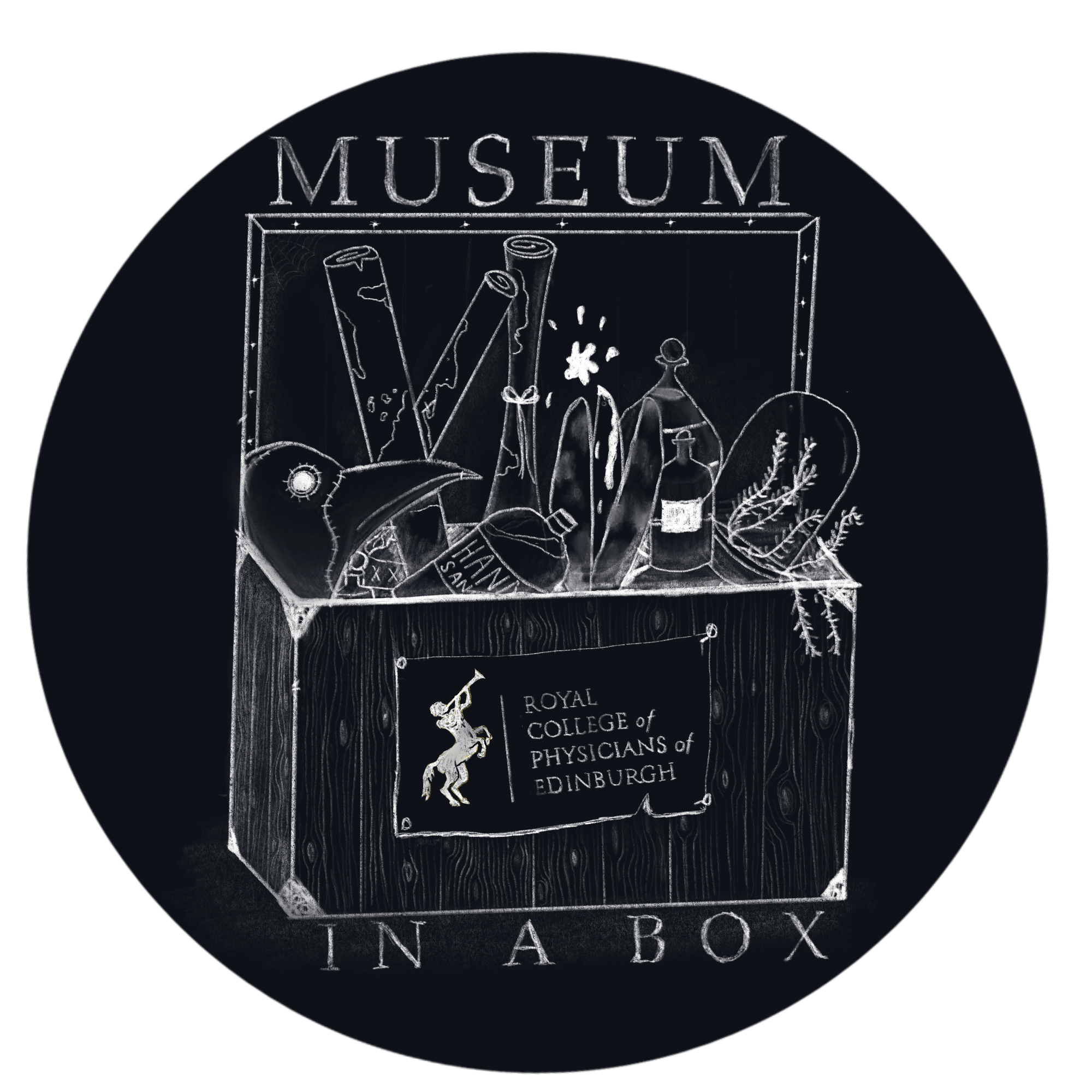 Herbarium or Objects ___________________________What ingredients or objects do you recognize?What ingredients or objects you do not recognize?Some of these ingredients and objects are curious, why do you think some ingredients and objects were added or used? In a moment, you will make an advertisement poster for your herbarium or objects. Use the following space to create a rough draft of the advertisement. 